TJA3, TOREK, 7. APRILKATERI PRAZNIK SE BLIŽA? NAJ TI NAMIGNEM: EGGS , BUNNY , 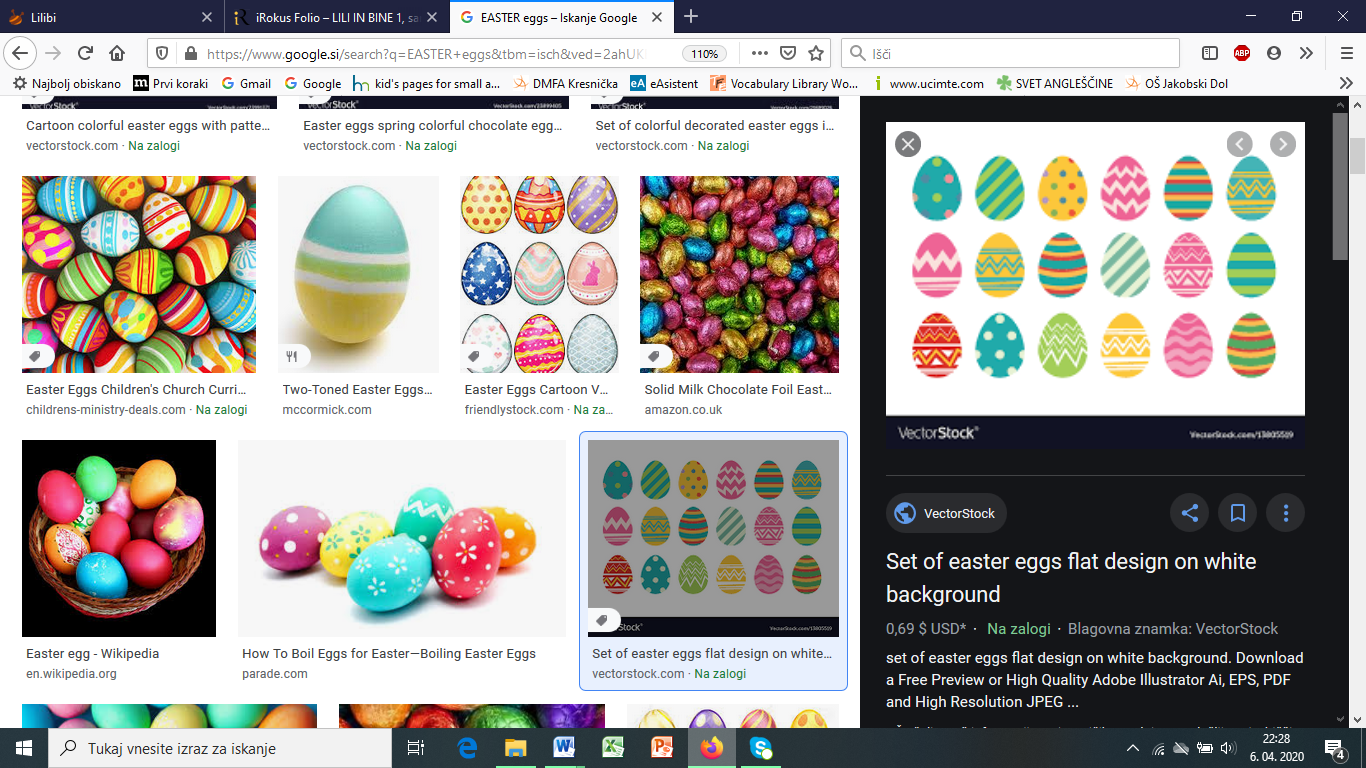 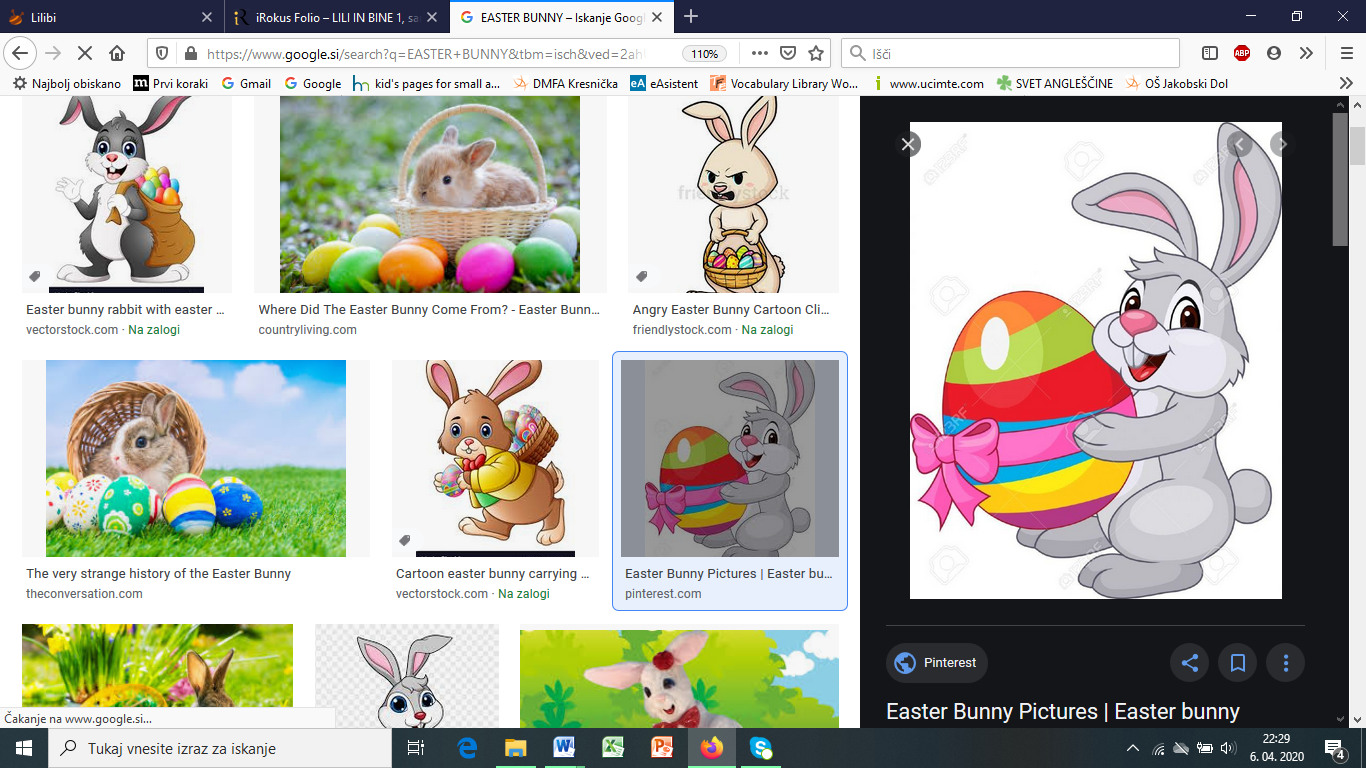 CHOCOLATE     , CHICK 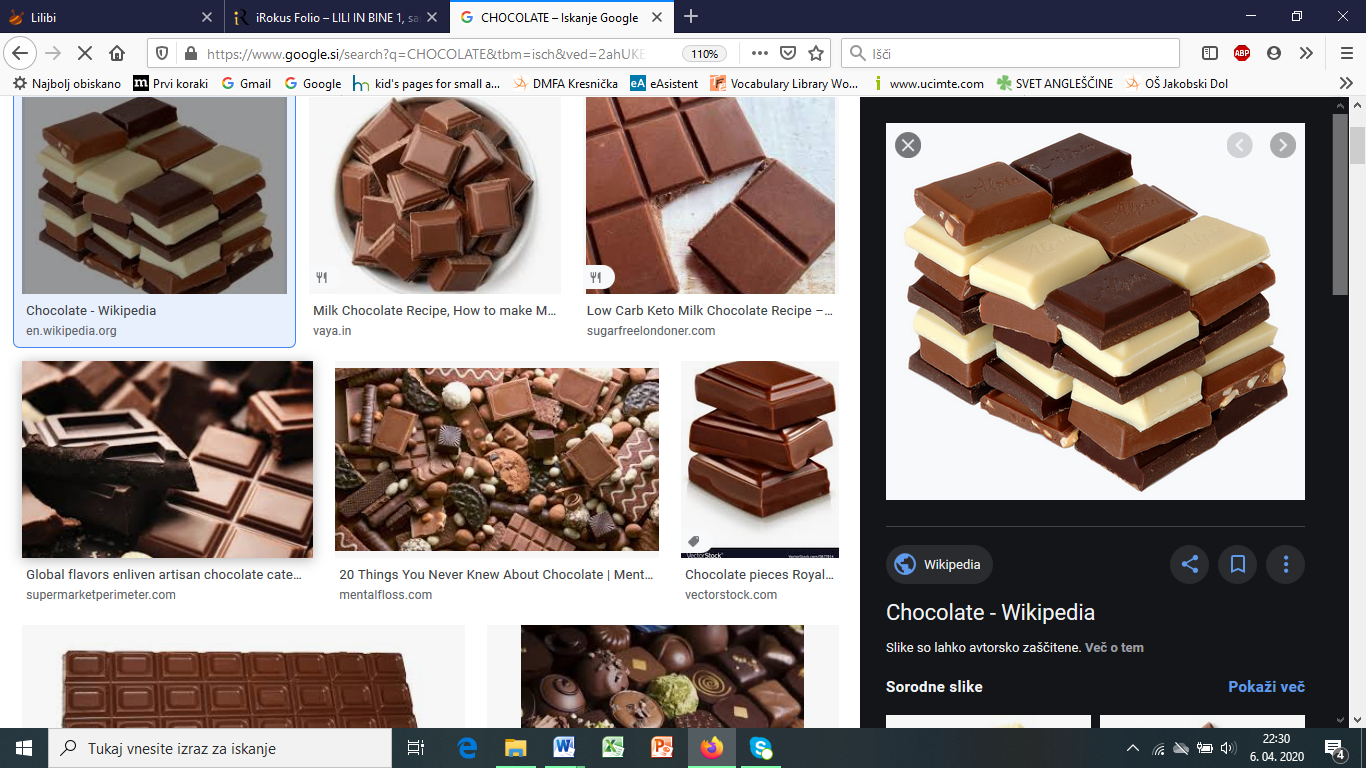 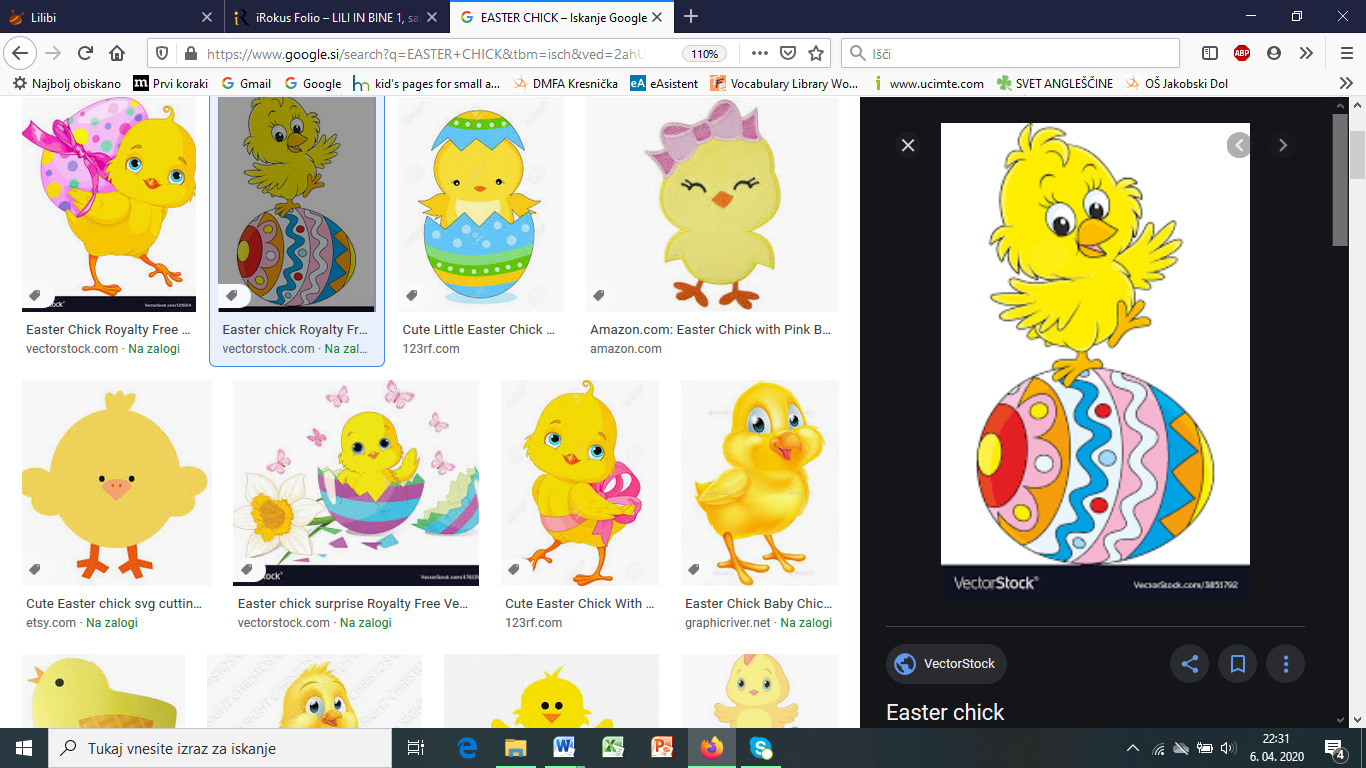 ANSWER / ODGOVOR =   __ __ __ __ __ __YES, IT'S EASTER!1.WATCH THE CARTOON IF YOU WANT./ OGLEJ SI RISANKO, ČE ŽELIŠ.PEPPA PIG - CHOCOLATE EGG HUNT2.BE A DETECTIVE AND SOLVE THIS EASTER CRYPTOGRAM./ BODI DETEKTIV IN REŠI TO ZAKODIRANO UGANKO.VELIKONOČNA ZAKODIRANA SKRIVANKA3.ŠE ZADNJA NALOGA, V KATERI SE SKRIVA KAR NEKAJ BESED, KI JIH ŽE POZNAŠ, NEKAJ PA JE NOVIH:VELIKA NOČ - BESEDIŠČENA NASLEDNJI STRANI IMAŠ REŠITVE TE NALOGE, AMPAK NE JIH ŠE ZDAJ POGLEDAT. PREIZKUSI SE NAJPREJ, KOLIKO ŽE ZNAŠ.REŠITEV: UMAKNI PRAVOKOTNIK, KO BOŠ ŽELEL/A VIDETI REŠITVE.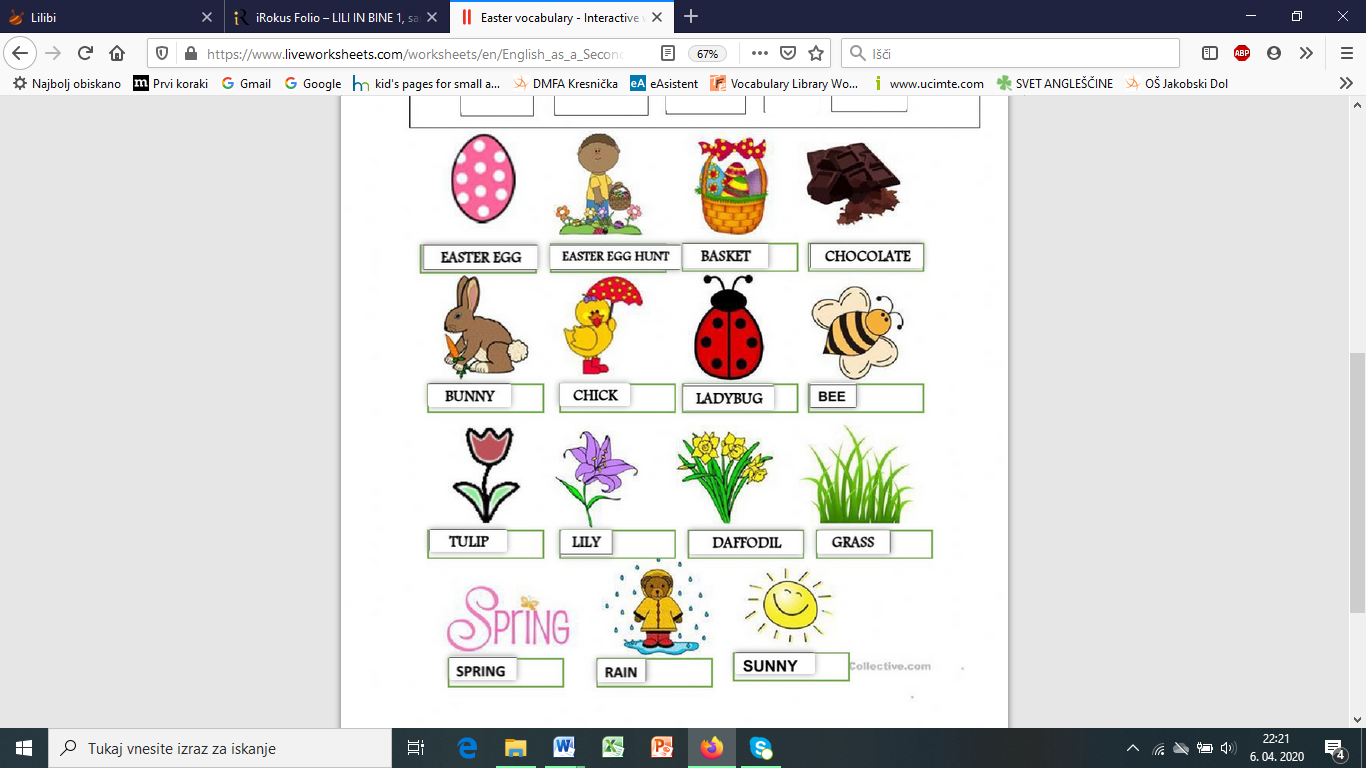 